7. januar 2016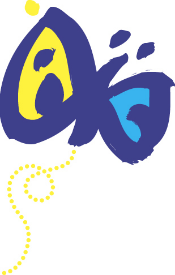       Aftale om individuel elevudveksling Denne aftale om individuel elevudveksling er mellem (elevnavn) og (skolenavn) i perioden (dato).(elevnavn) er i perioden indkvarteret privat hos (værtselevnavn) på adressen(værtsfamiliens adresse). Kontaktperson på (skolenavn) i forbindelse med din individuelle udveksling er (navn på kontaktperson).I forbindelse med det individuelle ophold er du repræsentant for Århus Statsgymnasium. Det betyder, at vi forventer, at du udviser hensynsfuld og ansvarlig optræden og at du respekterer og overholder de regler som den modtagende skole og værtsfamilie måtte have. Brud herpå vil blive sanktioneret i henhold til Århus Statsgymnasiums studie- og ordensregler.Desuden forventer vi som en selvfølge at du overholder straffeloven i det land, du gæster.   Nedenfor er i punktform samlet de øvrige krav og forventninger Århus Statsgymnasium har til dig i forbindelse med din individuelle elevudveksling. Dem bedes du læse og skrive under på. Den underskrevne aftale returneres til uddannelsesleder Henrik Rosleff. Du er selv ansvarlig for at læse det pensum op, som er gennemgået i alle fagene under udvekslingen, med mindre andet er aftalt med faglæreren inden afrejse. Der laves på forhånd aftaler med hensyn til skriftlige afleveringer, der falder i perioden. Du føres fraværende for de timer, du ikke deltager i undervisningen på Århus Statsgymnasium, men fraværet vil ikke få konsekvenser under forudsætning af, at du ellers ikke er i konflikt med skolens regler for fremmøde.  Du forventes efter bedste evne at deltage i undervisningen på vores partnerskole på lige fod med de lokale elever.Du skal selv kunne planlægge rejsen og finansiere både rejsen og udgifterne forbundet med opholdet i udlandet.  Du kommer til at bo gratis hos en værtsfamilie i landet, men skal selv betale alle udgifter forbundet med lokaltransport, forsikring, nogle måltider, lommepenge, mm.   _________________________________		   _______________________________                 Kursist id og elevunderskrift	                            Forældreunderskrift (hvis eleven er under 18 år)	